Проект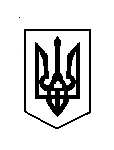 УКРАЇНАСтавненська сільська рада Ужгородського району, Закарпатської області_________ сесія VIIІ скликанняР І Ш Е Н Н Я ________________ 2022 року                                                              №______Про збільшення балансової вартості приміщення закладу дошкільної освіти в с.Луг, 98Розглянувши лист відділу освіти, сім’ї, молоді та спорту, культури й туризму від 30.12.2021 р. №01-17/128 та №52 «Щодо витрат по капітальному ремонту даху закладу дошкільної освіти в с.Луг, 98 Ужгородського району Закарпатської області», яке знаходиться на балансі Ставненської сільської ради, керуючись ст.26 Закону України "Про місцеве самоврядування в Україні" сільська радаВИРІШИЛА:Збільшити балансову вартість приміщення закладу дошкільної освіти в с.Луг, 98 на суму 431947,69 грн. (чотириста тридцять одна тисяча дев’ятсот сорок сім гривень 69 коп.).Контроль за виконанням цього рішення покласти на постійну комісію Ставненської сільської ради з питань економічної реформи, планування бюджету, фінансів, цін приватизації, комунальної власності.Сільський голова	Іван МАНДРИК